*Information in red is incorrect answers that I submitted.Given:The investor plans to invest in only one of three alternatives: a high-risk stock, a low-risk stock, or a savings account that pays a sure $500.To invest in either stock, the investor must pay a brokerage fee of $200. If the market goes up, the value of the high-risk stock will increase by $1,700, and the value of the low-risk stock will increase by $1,200. If the market stays at the same level, the value will increase by $300 for the high-risk stock, and the value will increase by $400 for the low-risk stock. If the market goes down, the value of the high-risk stock will decrease by $800, and the value of the low risk stock will increase by $100. All of these stock payoffs must be adjusted to cover the $200 brokerage fee.There is a 0.5 probability that the market will go up, a 0.3 probability that it will stay at the same level, and a 0.2 probability that it will go down.Task Calculate the expected value of each of the three investment alternatives. Explain how you reach each of these values.MY Answer:				Market	Market	Market						Same		Up		DownHigh Risk			$300		$1700	$-800			Low Risk			$400		$1200	$100Savings Acct		$500		$500		$500Probability		0.3		0.5		0.2EV() = 0.3(300) + 0.5(1700) + 0.2(-800) = 90 + 850 + -160 = $780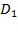 EV() = 0.3(400) + 0.5(1200) +0.2(100) = 120 + 600 + 20 = $740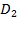 EV() = 0.3(500) + 0.5(500) + 0.2(500) = 150 + 250 + 100 = $500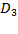 **Instructors says, the expected value for the savings account is correct.  Review the task directions to make sure to apply the broker fee for the stocks.B.  Calculate the expected value of perfect information.  Explain how you reached this value. My answer:   0.3(-800) + 0.5(1200) + 0.2(500) = $460**Instructor says review the available resources to help understand how to calculate the EVPI.  Provide the explanation once the EVPI has been calculated.